PATTO DI INTEGRITÀTra la PROVINCIA DI BENEVENTO e i PARTECIPANTI alla Procedura di gara aperta per l’affidamento dei servizi assicurativi:□ Lotto 1 - Responsabilità Civile verso Terzi e Prestatori d’Opera (RCT-O);□ Lotto 2 - Responsabilità Civile Auto e CVT dei veicoli dell’Amministrazione;□ Lotto 3 - Infortuni Cumulativa;□ Lotto 4 - Corpi Veicoli Terrestri veicoli del personale in missione (CVT Missioni).(sbarrare il lotto o i lotti a cui si partecipa)Questo documento, già sottoscritto dal Presidente, agli atti del Servizio appaltante, deve essere obbligatoriamente sottoscritto e presentato insieme all’offerta da ciascun partecipante alla gara in oggetto. La mancata consegna, tra gli atti dell’offerta, di questo documento debitamente sottoscritto dal titolare o rappresentante legale/persona munita di idonei poteri di rappresentanza della Ditta concorrente comporterà l’esclusione dalla gara. La Provincia di Benevento si impegna a rendere pubblici i dati più rilevanti riguardanti la presente gara, l’elenco dei concorrenti ed i relativi prezzi quotati, nonché l’elenco delle offerte respinte. La sottoscritta Ditta _______________________________si impegna a segnalare alla Provincia di Benevento qualsiasi tentativo di turbativa, irregolarità o distorsione nelle fasi di svolgimento della gara e/o durante l’esecuzione del contratto, da parte di ogni interessato o addetto o di chiunque possa influenzare le decisioni relative alla gara in oggetto. La sottoscritta ditta dichiara che non si è accordata e non si accorderà con altri fornitori partecipanti o meno alla gara per limitare in alcun modo la concorrenza e che, nel caso in cui si aggiudicasse l’appalto, non stipulerà contratti di subappalto con imprese partecipanti alla medesima gara. La sottoscritta ditta si impegna a rendere noti, su richiesta della Provincia di Benevento, tutti i pagamenti eseguiti e riguardanti il contratto eventualmente assegnatole a seguito della gara in oggetto, inclusi quelli eseguiti a favore di intermediari e consulenti. La remunerazione di questi ultimi non deve superare il "congruo ammontare dovuto per servizi legittimi". La sottoscritta ditta prende nota e accetta che nel caso di mancato rispetto degli impegni anticorruzione assunti con questo Patto di Integrità, potranno essere applicate le seguenti sanzioni:  cancellazione o perdita del contratto;  confisca del deposito cauzionale provvisorio;  confisca del deposito cauzionale definitivo;  addebito di una somma pari all’8% del valore del contratto a titolo di responsabilità per danno arrecato alla Provincia di Benevento, impregiudicata la prova dell'esistenza di un danno maggiore;  addebito di una somma pari all’1% del valore del contratto per ogni partecipante, a titolo di responsabilità per danno arrecato agli altri concorrenti, sempre impregiudicata la prova predetta;  esclusione del concorrente dalle gare indette dalla Provincia di Benevento per 5 anni. Il presente Patto di Integrità e le relative sanzioni applicabili resteranno in vigore sino alla completa esecuzione del contratto assegnato a seguito della gara in oggetto e sino alla data di scadenza del periodo di garanzia di quanto fornito. Data, _______________ PER LA DITTA PARTECIPANTE    (timbro della ditta e firma)     ________________________ 								PER LA PROVINCIA DI BENEVENTO 									   IL PRESIDENTE 					                                 ______________________________ 								     IL DIRIGENTE DEL SETTORE 								           ______________________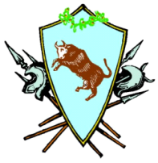 PROVINCIA  DI  BENEVENTO